Класс 6ФИО    Чернышева Оксана ПавловнаТема урока «Горные породы и минералы»Тип урока:  Усвоение новых знаний, практикумЦели деятельности учителя:  Способствовать  формированию представлений об отличиях минералов и горных пород, происхождении  магматических, осадочных и метаморфических горных пород;  создать условия для формирования простейших навыков определения горных пород.Методы обучения: наглядный, частично-поисковый, практический, контроляФормы обучения: индивидуальные, фронтальныеОборудование: Образцы гранита, кварца, слюды, полевого шпата, известняка, мрамора. Горные породы: магматические излившиеся и глубинные; метаморфические; осадочные обломочные, органические и химические. Презентация «Происхождение горных пород»Организационная структура урокаПриложение 1Характеристика горных пород и минералов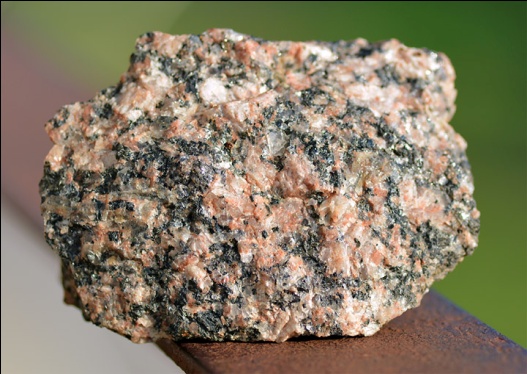 Гранит (италь. Granio – зернистый) – самая распространенная на Земле глубинная магматическая горная порода. Состоит из хорошо сформированных кристаллов полевого шпата, кварца и слюды. В зависимости от состава полевых шпатов и слюд может быть красным, розовым, серым и пр. Используется как строительный материал и декоративный камень.Полевые шпаты – это распространенная группа породообразующих минералов, поделенных на отдельные подгруппы в зависимости от происхождения и состава: плагиоклазы, калиевые и калиево-бариевые. Все виды полевых шпатов в чистом виде бесцветны, однако присутствующие в них примеси могут окрашивать камни в разные цвета. Всем представителям этой группы присуще формирование двойниковых кристаллов, совершенная спайность, стеклянный или перламутровый блеск, ярко-выраженный эффект иризации и средний показатель твердости. Человечеству полевые шпаты известны издавна. В переводе с немецкого языка название группы минералов переводится как «полевой» и «раскалывающийся на пластины». Разновидности камней были освоены и изучены в разные вековые вехи, однако их использовали для изготовления украшений еще в странах древнего Востока и Египта. 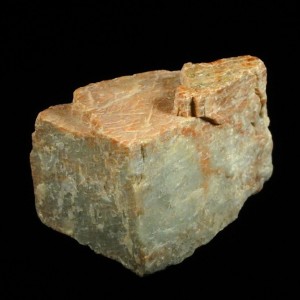 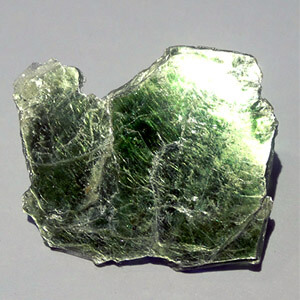 Слюда - всякий природный минерал, похожий на тонкие листочки полупрозрачного гибкого стекла, мы зовем слюдой. Одним названием, таким образом, объединяется целая группа соединений. Все они относятся к алюмосиликатам, большинство имеет в составе калий, но прозрачность и цветность у них различная. 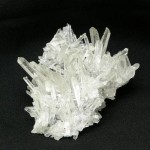 Кварц – распространенный природный минерал, который в чистом виде прозрачен и бесцветен. Одиночные кристаллы имеют шестигранную форму, заостренную сверху. За счет примесей, структурных особенностей, а также широкого диапазона цветов и оттенков, кварц имеет большую группу минералов. Приложение 2Магматические горные породы:Глубинные породы образуются из медленно остывающей магмы на глубине (гранит).Излившиеся породы: (базальт)Образуются из лавы на поверхности земли.Застывание лавы на поверхности происходит быстро. При быстром застывании образуются мелкие кристаллы. Их не различить без увеличения.Породы скрытокристаллические, иногда похожи на тёмное стекло, часто с пустотами.Осадочные горные породы (неорганические):Обломочные и глинистые породы образуются в процессе выветривания (песчаник)Выветривание – это процесс разрушения горных породПороды химического происхождения образуются при выпадении веществ из растворов (каменная соль, гипс)В воде морей, океанов и некоторых озёр растворено много химических веществ.При изменении условий эти вещества осаждаются в виде кристаллов на дне водоёмов.Со временем они уплотняются и превращаются в горные породыОрганические осадочные горные породы образуются:Из остатков растений – уголь.Из остатков животных – известняк.Метаморфические горные породы образуются под воздействием давления, высоких температур горные породы приобретают новые свойства:Гранит превращается в гнейс.Известняк превращается в мраморПесчаник превращается в кварцитПесчаник превращается в кварцитГлина превращается в глинистый сланецПриложение 3Мотивационный диалог по выявлению закономерностей появления осадочных и метаморфических породНа магматические горные породы влияют внешние факторы, какие? (Ветер, солнце, вода.)Что будет происходить с магматическими горными породами? (Разрушаться.)Правильно, разрушаться, и магматические породы превратятся в осадочные обломочные. Песок, гравий – это осадочные обломочные породы.А теперь посмотрите на следующий образец на ваших столах (известняк-ракушечник). Рассмотрите его хорошенько, что вы видите? (Известняк состоит из раковин моллюсков.)    Прочтите, как называется тип осадочных пород, образовавшийся из останков животных и остатков растений. (Осадочные органические.)Какие еще горные породы входят в эту группу?  (Каменный уголь, нефть, горючие сланцы)А теперь подумайте, где образуются магматические? (Внутри земной коры.)Какая там температура, давление? (Большое.) А что будет, если их перенести в другие «враждебные» условия  низкой температуре и давлении.  (Разрушатся,  превратятся в осадочные.)А что с осадочными горными породами, если они окажутся на большой глубине засыпанными другими породами? (Изменятся.)Такие горные породы называются метаморфическими. Осадочный известняк превратится в мрамор, песок – в песчаник, глины – в роговики.Приложение 4Схема «Типы горных пород и их взаимосвязь»выветривание                                        высокое 	погружение                                                 давлениеПриложение 5У учащихся на партах лежат образцы пород: магматических излившихся и глубинных; метаморфических; осадочных обломочных, органических, химических.Учащиеся изучают их свойства, а результаты работы записывают в тетрадь, оформляя таблицу. С большей частью горных пород учащиеся могли встречаться в начальной школе (таких как гранит, мрамор, уголь, песок, известняк и т. д.). Поэтому затруднения будут в незначительном числе определений.Тогда потребуется помощь учителя, но он предупреждает учащихся, что даст название горной породе при условии полного заполнения колонок таблицы.Цвет. Описывая цвет, следует стремиться к возможно более точному описанию цвета. Если в минерале (горной породе) цвет меняется, необходимо указать характер смены окраски.Прозрачность. Характеризуется способность минерала пропускать свет. Выделяют непрозрачные - не пропускающие солнечных лучей; прозрачные - пропускающие свет подобно обычному стеклу; полупрозрачные или просвечивающие — пропускающие свет подобно матовому стеклу.Блеск показывает способность минералов преломлять свет. Выделяют минералы с металлическим блеском, стеклянным, жирным, перламутровым, восковым, без блеска — матовые.Излом определяется поверхностью, по которой раскалывается минерал. Излом  бывает: раковистый (обсидиан, кремень), неровный (для горных пород,  например, гранит). Для горных пород излом может быть: зернистый, занозистый, игольчатый, землистый.Твердость — способность противостоять внешнему механическому воздействию. Для определения твердости минералов можно пользоваться распространенными предметами: Твердостью 1 обладает графит; 2 - 2,5 - ноготь; 4 - железный гвоздь; 5 - стекло; 5,5 - 6 - стальной нож, игла; более твердые предметы встречаются редко.При определении минералов и горных пород необходимо фиксировать все перечисленные выше свойства, так как только их комплекс может дать правильный результат.Учащиеся получают образцы, и результаты исследований фиксируют в таблице:Первую горную породу (она должна быть у всех одинаковая) учитель исследует вместе со всем классом, а остальные образцы ученики изучают самостоятельно. Учитель только проверяет колонку названия и поправляет, если ученик определил неверно.  После заполнения таблицы, учащиеся делают вывод о связи свойств горных пород и минералов и происхождении.Приложение 6Вариант для слабых учениковПосмотрите на доску,  перепишите названные горные породы в тетрадь, подчеркните красным цветом магматические горные породы, синим - осадочные: нефть, уголь, медная руда, глина, песок, гравий, мел.Вариант для сильных учениковСоставить «синквейн» на тему горные породыЭтапы урокаОбучающие и развивающие компоненты, задания и упражненияДеятельность учителяДеятельность учащихсяФормы организации взаимодействия на урокеФормы контроля1.Мотивация к учебной деятельностиСовместная с обучающимися постановка целей и задач урока, подготовка к усвоению изучаемого материалаСоздает условия для возникновения у обучающихся внутренней потребности включения в учебную деятельность, уточняет тематические рамки урокаОбдумывают тему урока, обсуждают цели урока и пытаются самостоятельно их формулироватьФронтальная работа2Актуализация знанийСамостоятельная работаБеседаОрганизует самостоятельную работу учащихся с предложенными образцами гранита, кварца, полевого шпата, слюды (для работы предоставляется карточка- инструкция) (Приложение 1)После самостоятельной работы учащихся организует беседу:- По какому принципу вы разделили на две группы все образцы?-Чем  отличается горная порода от минералов?На парте у каждого учащегося – образцы гранита, кварца, полевого шпата, слюды1Читают карточки с описанием каждого образца2Определяют , что из образцов  является горной породой , а что минераламиИндивидуальная и фронтальная работаУстные ответы3 Изучение нового материала1 Рассказ учителя с использованием презентации «Происхождение горных пород»2Диалог3 Работа с текстом учебника1Рассказывает о происхождении горных пород; предлагает выявить причинно следственные связи между происхождением горной породы и ее свойствами(Приложение 2)Организует мотивационный диалог по выявлению закономерностей появления осадочных и метаморфических пород(Приложение 3)3 Организует работу с текстом учебника (пар. 17) для составления схемы «Типы горных пород и их взаимосвязь» (Приложение 4)1 Обдумывают информацию, выявляют причинно-следственные связиУчаствуют в диалогеЧитают текст параграфа, составляют схему «Типы горных пород и их взаимосвязь»Фронтальная работаИндивидуальная и фронтальная работа Индивидуальная и фронтальная работаУстные ответыУстные ответыОформленная схема4 Первичное осмысление и закрепление изученногоПрактическая работа  на  определение горных породОрганизует практическую работу с образцами горных пород  (магматические излившиеся и глубинные; метаморфические; осадочные обломочные, органические и химические) (Приложение 5)Исследуют свойства разных горных пород и результаты  фиксируют в таблицуПрактическая работаОформленная таблицаВывод5Итоги урока. РефлексияОбобщение полученных на уроке сведенийОпределяет задание(Приложение 6)Выполняют заданияИндивидуальная работаОценка работы учащихся на уроке6 Домашнее заданиеПараграф 17Конкретизирует домашнее заданиеЗаписывают домашнее заданиеИндивидуальная работаЦветБлескПрозрачностьИзлом (необятеобязательнотельно)ТвердостьОсобые свойстваПроисхождениеНазвание